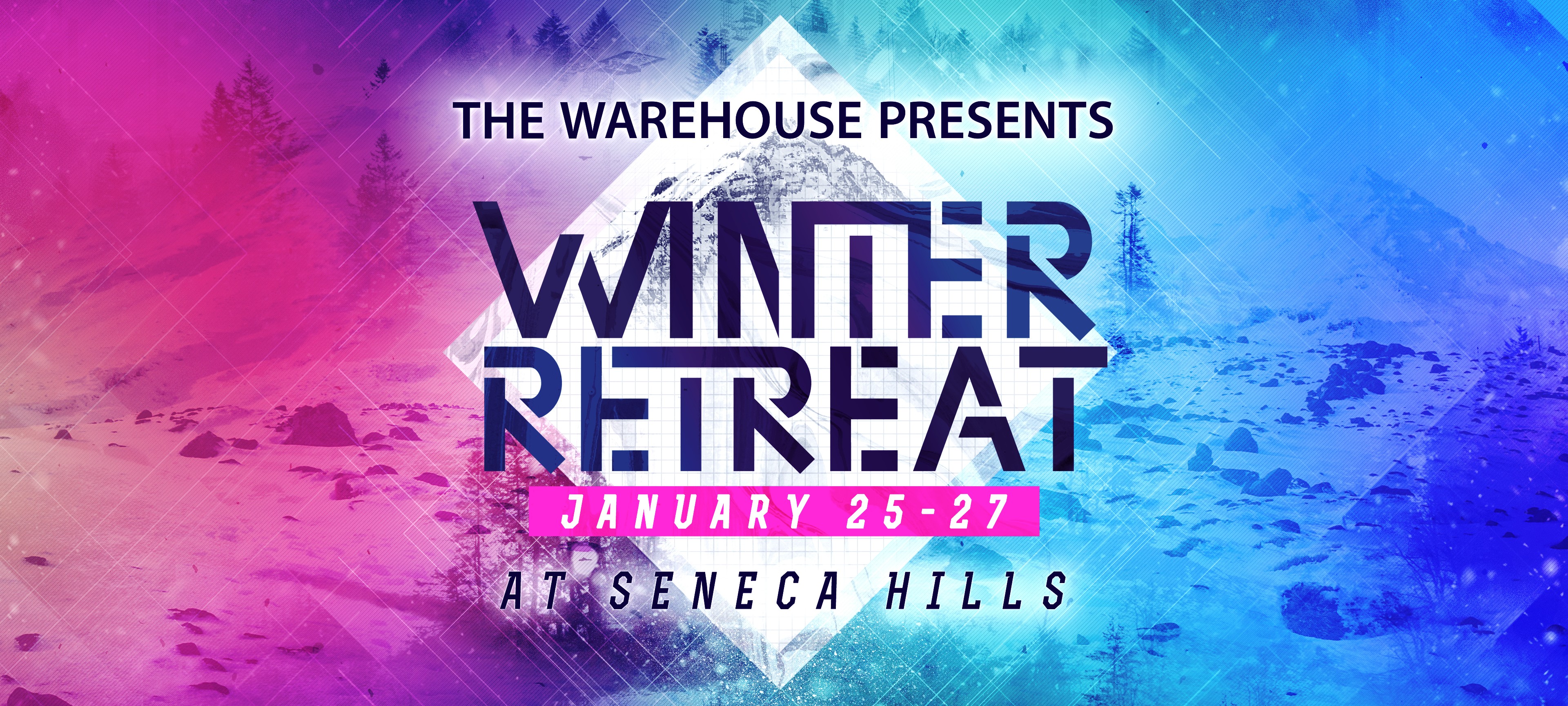 Who:All 6-12th grade studentsWhen:January 25-27 (Friday-Sunday)Student drop-off is on Friday, January 25 between 4:45-5:15 pm at the main church parking lot. Buses depart for Seneca Hills at 5:30 pm. Student pick-up is on Sunday, January 27 at about 12:30 pm at the Cornerstone main church parking lot. Parents with students who have medications should drop-off and pick-up those medications at the medication station with our nurse.Deadline to register:Sunday, January 13.However, space is limited. The first 180 students who registered/paid for the Winter Retreat are  guaranteed to go. Additional students who have registered/paid will be placed on a waiting list and will be contacted if a spot opens. If the student on the waiting list does not get to go, they will be refunded 100%. Unfortunately, students who are confirmed to go on the Winter Retreat and then cancel will not be given a refund.Cost:$129 per student.However, students can save money on their Winter Retreat costs through 1 of 2 options:Number 1: Any Cornerstone student that brings a friend who hasn't checked-in at The Warehouse for a student ministries service or event since January 1, 2018 can go for half the price! That’s $64 for the Cornerstone student and $64 for each additional non-Cornerstone friend in 6-12th grade! It pays to bring friends!Number 2: Any family with more than one student from the same household attending the Winter Retreatwill receive $25 off for each student... That's $104 per student from the same household.Included in price:Everything the student needs including: Bus transportation to/from Seneca Hills, all meals (dinner on  Friday night, breakfast, lunch, dinner, and late night snack on Saturday, and breakfast on Sunday), housing, and an awesome new shirt from The Warehouse.Not included in price:Please see FAQ “Will the students need extra spending money?”Teaching & Small Group focus:We will have 3 large group sessions and small group times throughout the weekend. The theme of our 2019 Winter Retreat is, “For Freedom”. As a citizen of the United States of America, the concept of freedom is pretty appealing to us. Freedom is what sets our country apart from so many others. But did you know that freedom isn’t just a USA thing – it’s a Jesus thing? Jesus is a big fan of freedom— but a different kind of freedom than what our country or world offers. With Jesus, we find freedom from our sin, pain, selfishness, fear, and everything else that holds us captive. During our three sessions together, we’ll see that if we want to live free, we need to identify our captors, stick around even when it's dark, and learn to share our freedom.About Seneca Hills Bible Camp & Retreat Center:Surrounded by beautiful Pennsylvania state game lands in Polk, PA - Seneca Hills Bible Camp& Retreat Center is 250 acres of wooded hills and sloping valleys and matching rustic-looking buildings to house, feed, and serve as gathering space for our Winter Retreat. With picturesque hiking trails along the Big Sandy and giant rock outcroppings leading to the neighboring state game lands, as well as state-of-the-art indoor recreation center, dining hall, and chapel - Seneca Hills Bible Camp & Retreat Center is the perfect location to conduct a dynamic, Jesus-centered retreat.Want to get your bearings? Click to take a “VIRTUAL TOUR” of Seneca Hills or visit theirWEBSITE.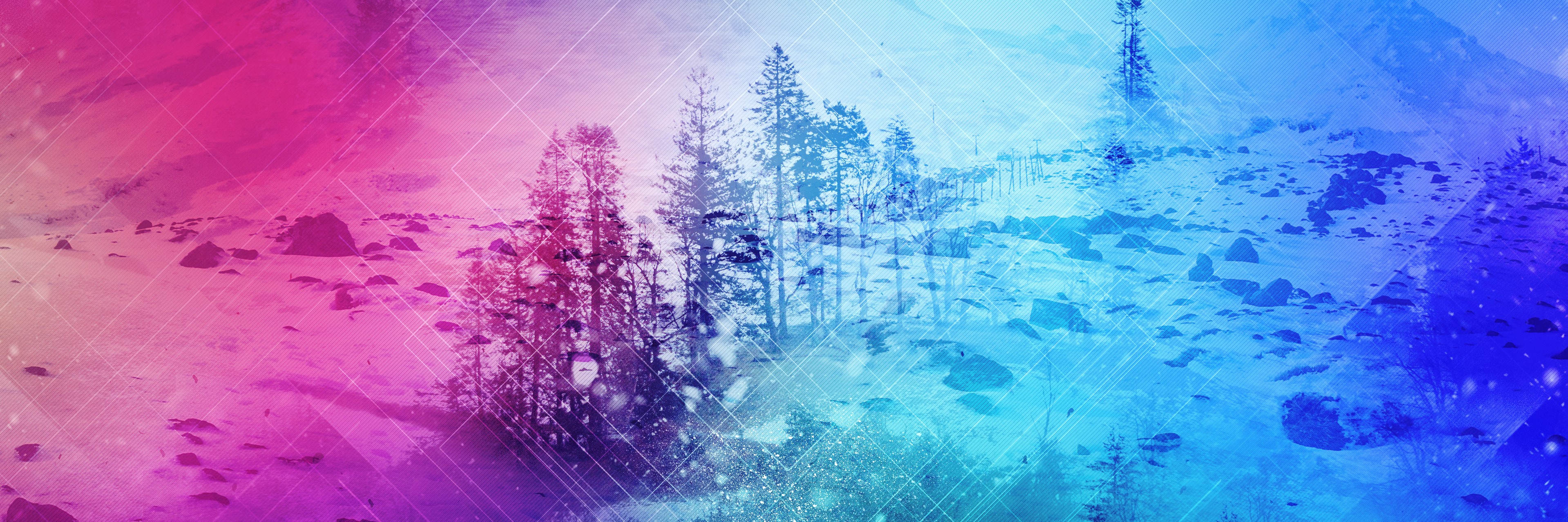 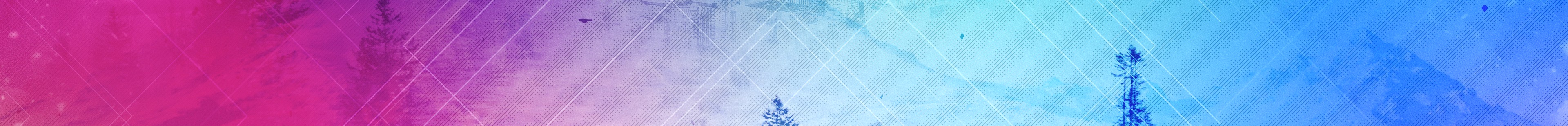 Winter Retreat dates & times (tentative):Sunday, January 13Friday, January 254:45-5:15p5:20p5:30-7:15p7:15p7:45p8:30p10:30p11:30p12:00aSaturday, January 268:00a9:00a9:45a10:00a10:30a12:00p1:00p4:00p5:00p6:00p6:45p7:15p9:15p11:15p11:45pSunday, January 277:30a8:30a9:15a10:15a10:30a12:30p1:00pFinal day to register for the Winter RetreatMeet at Cornerstone Ministries main church lobbyCheck-in student(s) & any medicines at medication station, load luggage Load busesTravel to Seneca Hills Bible Camp and Retreat Center (1 hour 45 minute drive)Arrive at Seneca Hills, unload and get settled in cabinsDinner at the Dining HallSession 1 and Small Group time at the ChapelFree time at the Rec Center (Saturday rock wall sign-ups)Students and leaders in cabins Lights out & electronics offOrganized Competition Set 1 at the Rec Center Breakfast at the Dining Hall (Rock wall ($) sign-ups) Group pictureFree timeSession 2 and Small Group time at the ChapelLunchFree time and Rock Wall ($) Open($10 per hour/completed Adventure Waiver required)Organized Competition Set 2 at the Rec Center Free time & organized game optionsDinner at the Dining HallRed Letter Hymnal Live ConcertSession 3 and Small Group timeLate night snack at the Dining Hall and free time at the Rec Center Students and leaders in cabinsLights out & electronics offPack, camp clean-up, load luggage Breakfast at the Dining Hall Organized Competition Set 3Load busesTravel to Cornerstone MinistriesArrive at Cornerstone Ministries main church parking lotPick-up student(s), luggage, & any medicines at the medication station Take a nap!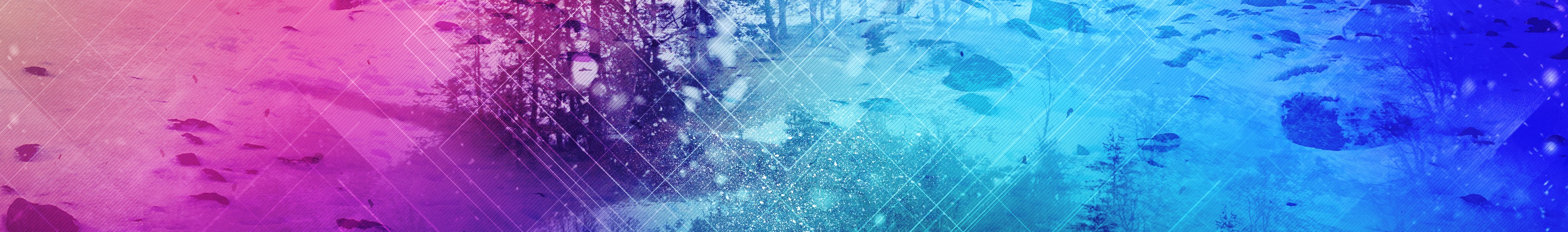 Packing list:Medications:All medications needed for the weekendMeds should be dropped off/picked-up by a parent/guardian at the medication station in the Cornerstone church lobby.Pants/shorts:Long pants (2)Snow pants (1)Sleeping pants (1)Athletic shorts (1)Shirts/Jacket:Tee shirts (2)Sweat shirts/fleece (2)Sleeping shirt (1)Winter jacket (1)Shoes:Athletic shoesShower shoesWinter bootsUndergarments:UnderwearSocksOutdoor garments:Warm glovesScarfWinter hatShower stuff:Shower towel /wash clothSoap, shampoo, deodorant, contact solution, other toiletriesBedding:Sleeping bagPillowOther:Bible/pen/notebookCell PhoneWater bottleLip balm & sun glassesHeadlamp or flash lightSnacks (please don’t bring anything with nuts)Completed copy of the “Adventure Waiver” and $10 cashSpending money (See FAQ “Will the students need extra spending money?”)Please don’t bring:ElectronicsOther valuablesToo much cash. (Cornerstone cannot be responsible for lost or stolen items.)Note:Due to limited space, please ensure all belongings fit into one duffel bag or suitcase – excluding sleeping bag and pillow.Frequently asked questions:How will middle and high school students be separated during camp?Middle School students will have their own small group leaders separate from High School students. Large group sessions will be combined with small group breakout times by grade and gender. Students will be separated in cabins by grade and gender. Depending on the number of students multiple grades may be in the same cabin.Where do the students sleep?All students will be grouped in heated cabins according to grade and gender with at least two adult leaders of the same gender in the cabin. Students should bring their own sleeping bag and pillow. Please see the “Packing list” section for all packing details.What is the student to leader ratio?We anticipate the ratio will be approximately 6:1.How will the students be supervised?Students are supervised in their cabins by adults who serve as cabin leaders. All leaders have been trained by our Student Ministries Staff, and have been through background screening. Overall, students will have plenty of watchful eyes all over the camp areas throughout the weekend!Can my student bring a cell phone to camp?Students may have their cell phone to check in with parents, but cell phone coverage is not reliable at Seneca Hills. Students will be asked to turn off phones during teaching and activities. If cell phone use is interfering with their Winter Retreat experience, the leader will hold it for them for assigned times of use. We cannot be responsible for any lost, stolen, broken, or damaged electronic personal equipment.What if my student has food allergies or dietary restrictions?If your child has dietary needs such as gluten intolerance, allergies to dyes, or is vegan, we ask that you    immediately complete the “Allergy/Special Dietary Needs” form for each student under your care. The information you submit will be sent directly to the Seneca Hill Food Service who will note your child’s dietary needs/restrictions. If you do not complete the form for your child(ren), it will be presumed they do not have any allergies related to food, or special dietary needs.Is my student allowed to bring food/snacks?Yes! Students are welcome to bring snacks, but please remember no snacks with nuts because of some of our students have severe nut allergies. Please know students will be well fed with dinner on Friday, breakfast, lunch, and dinner on Saturday, and breakfast on Sunday.Will the students need extra spending money?There are a few instances where students should bring additional money to Seneca Hills. All instances are“add-ons” to the Winter Retreat experience and are not required for your student to gain the full camp experience.(1) There are vending machines at the camp if students would like to buy snacks. (2) Seneca Hills Camp Cart with merchandise such as mugs, t-shirts, and sweatshirts. Prices range from $1 - $25. (3) Indoor Rock Climbing Wall which costs $10 for 1 hour of climbing. If students would like to participate in rock climbing, the parent/guardian must print and complete the “Adventure Waiver Form” and students must bring the waiver with them to camp. Students who do not have a signed waiver by a parent/guardian will not be allowed to participate in the Indoor Rock Climbing Wall.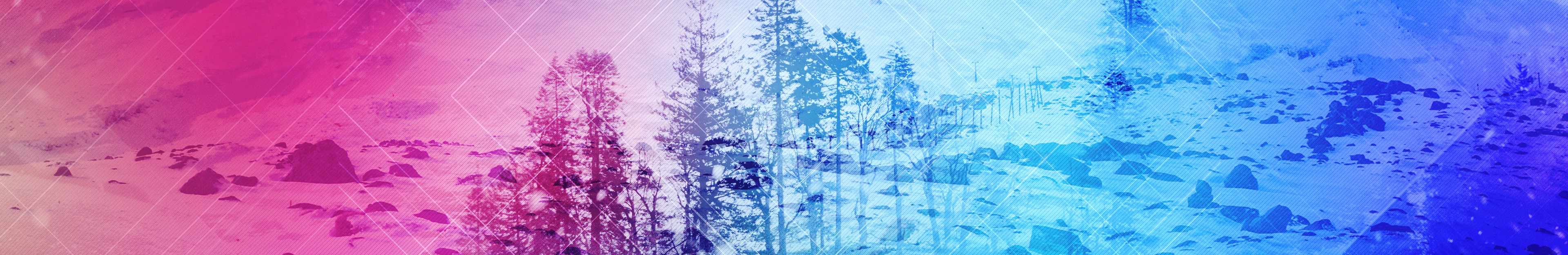 Will there be a nurse, and will the nurse handle medicine that my child needs?Yes there will be a nurse on call with us at Seneca Hills who will be available 24/7 to any student that has a need. Also, the nurse will hold and distribute all medication that students need throughout weekend - unless the parent would rather their child keep their medication in their possession. At student drop-off on Friday evening, parents/ guardians should deliver medicine to the medication station in the church main lobby with the nurse. Parents/ guardians should also claim medications at the medication station when picking up their student(s). Please list all medicines, dosage, and frequencies as prompted during the online registration process.Is transportation to/from Seneca Hills included in the price of camp?Yes! Parents should drop students off on Friday, January 25 between 4:45 - 5:15 pm at the Cornerstone Ministries main church lobby. Students will be divided by middle school and high school as much as possible on the bus ride to/from Seneca Hills. The school buses will depart Cornerstone at 5:30 pm and transport students and leaders to Seneca Hills. Students and leaders will return to the main church parking lot on Sunday, January 27 at approximately 12:30 pm for pick up. If your child(ren) has any medications, those medicines should be droppedoff and picked up at the medication station with our camp nurse.Is there financial aid available for the Winter Retreat?Yes. We never want finances to be the barrier for a student to go to one of our events, camps, or retreats. If financial aid is needed, simply call us at 724.733.0070 Ext. 223 and we will figure out a way to get the student on the trip together. Remember, the best way to bring the price down is for a Cornerstone student to bring a friend in 6-12th grade who has not attended a service at The Warehouse since January 1, 2018, because if they do, both students go for half price - $64 each!Is it true that the price is half off if a Cornerstone student brings a friend who hasn't been to a Warehouseevent in the last 12 months?Yes, completely true. If a Cornerstone student invites a friend who has never checked-in for a service at The Warehouse or a student ministries event – both students pay half price! That’s $64 for the Cornerstone student and$64 for each additional non-Cornerstone friend in 6-12 grade. A non-Cornerstone student can only claim one Cornerstone student as their friend in order for the Cornerstone student to receive the half-off discount.What if the student who hasn't been to The Warehouse in the last 12 months signs-up for the Winter Retreat without an invite?Any student in 6-12th grade who has not checked-in at The Warehouse for a service or a student ministries eventsince January 1, 2018 and signs up for the Winter Retreat will receive the half-off discount of $64.Is there a multi-family member discount?Yes! If more than one 6-12 grade student from the same household registers for the Winter Retreat, each individual student will receive $25 off the registration cost. The cost for a family sending more than one student would be $104 per student.Can I get a double discount?In the event that you have multiple ways to earn discounts (i.e. "Multi-Family Member Discount" and the "Bring a non- Cornerstone Friend Discount"), you will only be able to apply one discount per student. Example: If you have siblings from the same household attending, both would receive the $25 discount. But if one of the siblings brings a non- Cornerstone friend, they would earn the "Bring a non-Cornerstone Friend Discount" ($65 off), while the other sibling would receive the "Multi-Family Member Discount" ($25 off). The sibling bringing the non-Cornerstone friend cannot apply both the "Multi-Family Member Discount" and the "Bring a non-Cornerstone Friend Discount".Additional questions:Contact Pastor JD Lowry, Cornerstone Student Ministries | Winter Retreat Director–	Call: 724.733.0070 Ext. 263–	Email: studentinfo@cornerstonelive.net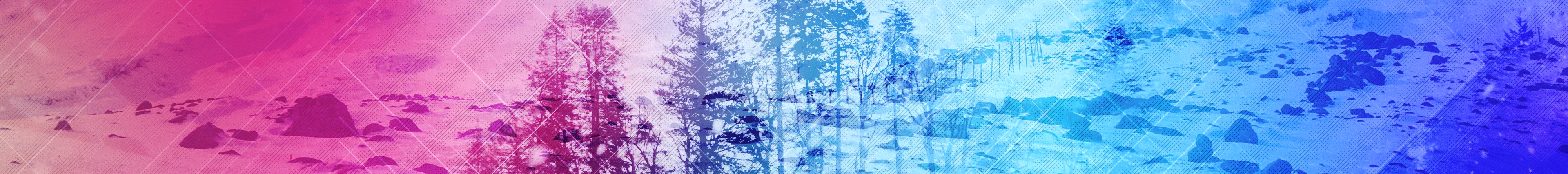 